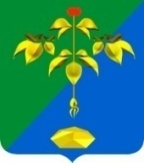 АДМИНИСТРАЦИЯ ПАРТИЗАНСКОГО ГОРОДСКОГО ОКРУГАПРИМОРСКОГО КРАЯП О С Т А Н О В Л Е Н И Е          Во  исполнение постановления Правительства Приморского края от  19.05.2023 года № 328-пп «О внесении изменения в постановление Администрации Приморского края от 17 апреля 2018 года №171-па «Об утверждении Порядка отбора претендентов на право включения в схему размещения нестационарных торговых объектов на территории муниципальных образований Приморского края», на основании статей 29, 32 Устава Партизанского городского округа администрация Партизанского городского округаПОСТАНОВЛЯЕТ: Внести в Порядок проведения закрытого аукциона по отбору претендентов на право включения в Схему размещения нестационарных торговых объектов на территории Партизанского городского округа, утвержденный постановлением администрации Партизанского городского округа от 29 августа 2018 года № 1018-па следующие изменения: 1.1 Заменить  в абзаце 2  пункта 3 раздела I «Общие положения»,  слова «в течение пяти рабочих дней» словами «в течение десяти рабочих дней».2.Настоящее постановление подлежит официальному опубликованию (обнародованию) в газете «Вести», размещению на официальном сайте в информационно-телекоммуникационной сети «Интернет» и вступает в  законную силу после его опубликования (обнародования).	3.Контроль за исполнением настоящего постановления возложить на первого заместителя главы администрации Партизанского городского округа С.С. Юдина.Глава городского округа                                                                  О.А. Бондарев                                                                                      	21 июня 2023 г.                                                                               № 936-паО внесении изменений в постановление администрации Партизанского городского округа от 29 августа 2018 года№ 1018-па «Об утверждении Порядка проведения закрытогоаукциона по отбору претендентов на право включенияв Схему размещения нестационарных торговых объектовна территории Партизанского городского округа»